Publicado en   el 18/08/2014 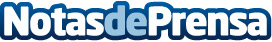 Doble récord de la velocidad españolaNATACION Doble récord de la velocidad española Datos de contacto:Nota de prensa publicada en: https://www.notasdeprensa.es/doble-record-de-la-velocidad-espanola Categorias: Otros deportes http://www.notasdeprensa.es